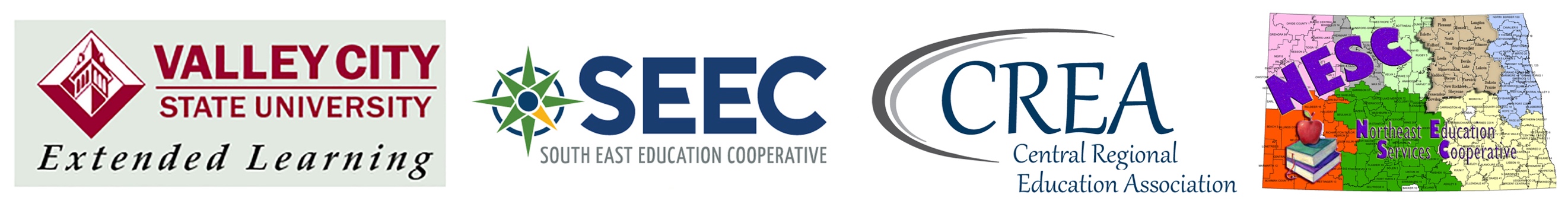 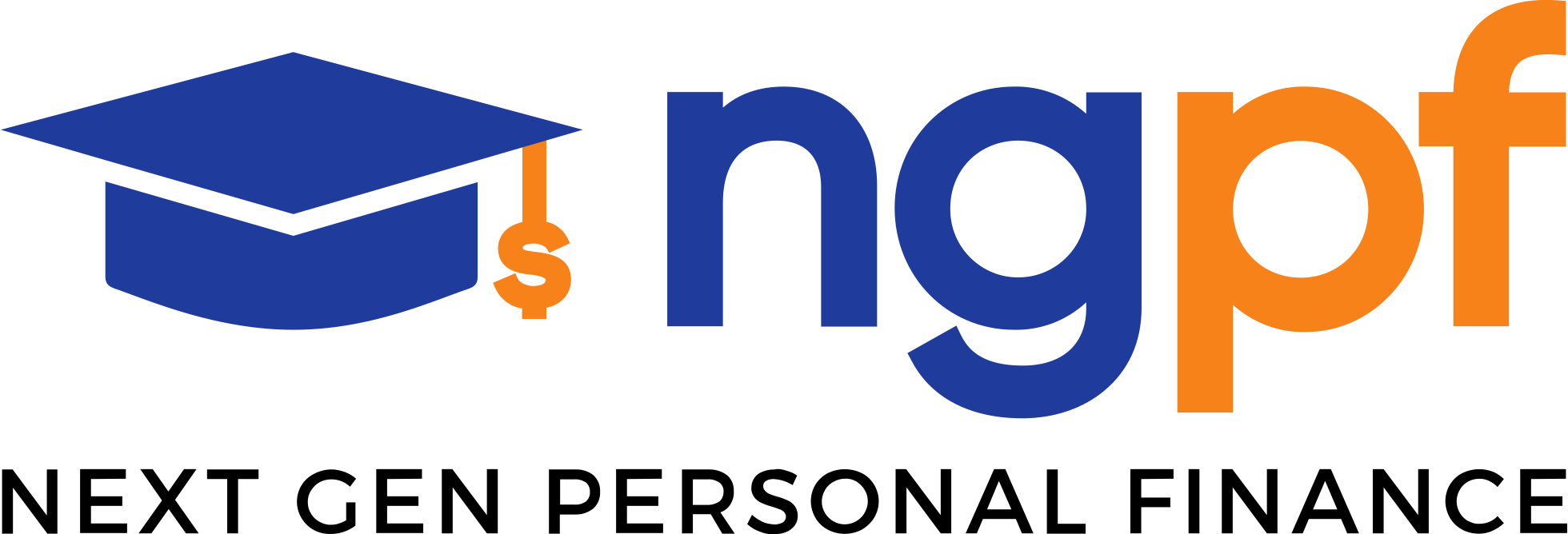 NEXT GEN PERSONAL FINANCEProfessional Development Verification HoursYou will need to complete one table on this verification form for each NGPF professional development courses you complete. You are required a total of 15 NGPF course hours to receive one graduate professional development credit.  Additional pages can be used if needed.When you have completed total of 15 teacher professional development hours and have verification forms completed for those hours, register for the credit from VCSU www.vcsu.edu/extend, click on Registration and Course Availability button. Select the EDUC 2000: NG Personal Finance course.Please make copies of your verification forms for your own documentation.Return all verification forms andCertificates of Completion to:Amber AberleVCSU School of Educationamber.r.aberle@vcsu.edu    I have registered for the EDUC 2000 Course  Select “Pay at the VCSU Business Office/Bill me” for payment when registering for credit. Name: email:school:phone:District:P.D.  Activity Title:Total Hours:Date:How will this PD Activity help you improve your teaching and/or course content?How will this PD Activity help you improve your teaching and/or course content?How will this PD Activity help you improve your teaching and/or course content?How will this PD Activity help you improve your teaching and/or course content?P.D.  Activity Title:Total Hours:Date:How will this PD Activity help you improve your teaching and/or course content?How will this PD Activity help you improve your teaching and/or course content?How will this PD Activity help you improve your teaching and/or course content?How will this PD Activity help you improve your teaching and/or course content?P.D.  Activity Title:Total Hours:Date:How will this PD Activity help you improve your teaching and/or course content?How will this PD Activity help you improve your teaching and/or course content?How will this PD Activity help you improve your teaching and/or course content?How will this PD Activity help you improve your teaching and/or course content?P.D.  Activity Title:Total Hours:Date:How will this PD Activity help you improve your teaching and/or course content?How will this PD Activity help you improve your teaching and/or course content?How will this PD Activity help you improve your teaching and/or course content?How will this PD Activity help you improve your teaching and/or course content?P.D.  Activity Title:Total Hours:Date:How will this PD Activity help you improve your teaching and/or course content?How will this PD Activity help you improve your teaching and/or course content?How will this PD Activity help you improve your teaching and/or course content?How will this PD Activity help you improve your teaching and/or course content?P.D.  Activity Title:Total Hours:Date:How will this PD Activity help you improve your teaching and/or course content?How will this PD Activity help you improve your teaching and/or course content?How will this PD Activity help you improve your teaching and/or course content?How will this PD Activity help you improve your teaching and/or course content?P.D.  Activity Title:Total Hours:Date:How will this PD Activity help you improve your teaching and/or course content?How will this PD Activity help you improve your teaching and/or course content?How will this PD Activity help you improve your teaching and/or course content?How will this PD Activity help you improve your teaching and/or course content?P.D.  Activity Title:Total Hours:Date:How will this PD Activity help you improve your teaching and/or course content?How will this PD Activity help you improve your teaching and/or course content?How will this PD Activity help you improve your teaching and/or course content?How will this PD Activity help you improve your teaching and/or course content?P.D.  Activity Title:Total Hours:Date:How will this PD Activity help you improve your teaching and/or course content?How will this PD Activity help you improve your teaching and/or course content?How will this PD Activity help you improve your teaching and/or course content?How will this PD Activity help you improve your teaching and/or course content?P.D.  Activity Title:Total Hours:Date:How will this PD Activity help you improve your teaching and/or course content?How will this PD Activity help you improve your teaching and/or course content?How will this PD Activity help you improve your teaching and/or course content?How will this PD Activity help you improve your teaching and/or course content?